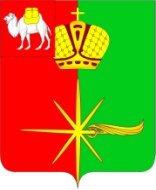 АДМИНИСТРАЦИЯКАРТАЛИНСКОГО ГОРОДСКОГО ПОСЕЛЕНИЯЧЕЛЯБИНСКОЙ ОБЛАСТИПОСТАНОВЛЕНИЕОб утверждении порядкаосуществления полномочийпо внутреннему муниципальномуфинансовому контролюв Карталинском городском поселенииВ соответствии со статьями 269.1, 269.2 Бюджетного кодекса Российской Федерации, статьей 99 Федерального закона от 05 апреля 2013 года № 44-ФЗ «О контрактной системе в сфере закупок товаров, работ, услуг для обеспечения государственных и муниципальных нужд», пунктом 3 статьи 48 «Положения о бюджетном процессе в  Карталинском   городском  поселении,  утвержденного   Решением  Совета  депутатов  Карталинского  городского   поселения  от 26.12.2014 года.Администрация Карталинского городского поселения ПОСТАНОВЛЯЕТ:1.Утвердить прилагаемый Порядок осуществления полномочий по внутреннему муниципальному финансовому контролю в Карталинском городском поселении.2. Утвердить прилагаемый состав постоянно действующей комиссии по внутреннему муниципальному финансовому контролю.3. Настоящее постановление вступает в силу с момента подписания и распространяет свое действие на правоотношения, возникшие c 01 января 2016 года.4. Разместить настоящее постановление на официальном сайте администрации Карталинского городского поселения5.Контроль за исполнением настоящего постановления оставляю за собой.Глава Карталинскогогородского поселения                                                                     М.А.УсольцевУТВЕРЖДЕНпостановлением администрацииКарталинского городского поселенияот__25.01.______2016 г. №__37/1___ПОРЯДОКосуществления полномочий по внутреннему муниципальному финансовому контролю в Карталинском городском поселенииОбщие положенияНастоящий Порядок определяет правила осуществления внутреннего муниципального финансового контроля в сфере бюджетных правоотношений и в сфере закупок в Карталинском городском поселении (далее – внутренний контроль).Контроль осуществляется Комиссией Карталинского городского поселения по внутреннему муниципальному финансовому контролю являющейся органом внутреннего муниципального финансового контроля Карталинского городского поселения (далее – орган внутреннего контроля).Осуществление внутреннего контроля осуществляется в соответствии:- со статьями 269.1,  269.2 Бюджетного кодекса Российской Федерации (далее – БК РФ);- со статьёй 99 Федерального закона от 5 апреля 2013 года № 44-ФЗ «О контрактной системе в сфере закупок товаров, работ, услуг для обеспечения государственных и муниципальных нужд» (далее – Закон № 44-ФЗ);- с Кодексом Российской Федерации об административных правонарушениях;- с иными нормативными правовыми актами Российской Федерации, Карталинского городского поселения, регулирующими правоотношения в сфере внутреннего муниципального финансового контроля, контроля в сфере закупок.Деятельность по осуществлению внутреннего муниципального финансового контроля (далее – контрольная деятельность) основывается на принципах законности, объективности, эффективности, независимости, профессиональной компетентности, гласности.Контрольная деятельность органа внутреннего контроля подразделяется на плановую и внеплановую. 	Плановая контрольная деятельность осуществляется в соответствии с планом контрольной деятельности органа внутреннего контроля, утверждаемым муниципальным правовым актом администрации Карталинского городского поселения.Внеплановая контрольная деятельность осуществляется на основании поручений Главы Карталинского городского поселения, мотивированных обращений  правоохранительных органов, органов внешнего финансового контроля. 1.6. Орган внутреннего муниципального финансового контроля осуществляет:1.6.1. полномочия по внутреннему муниципальному финансовому контролю в сфере бюджетных правоотношений:- за соблюдением бюджетного законодательства Российской Федерации и иных нормативных правовых актов, регулирующих бюджетные правоотношения; - за полнотой и достоверностью отчётности о реализации муниципальных программ, в том числе отчётности об исполнении муниципальных заданий;- в отношении финансово-хозяйственной деятельности бюджетных и автономных учреждений;- за сохранностью муниципального имущества, находящегося в оперативном управлении органов местного самоуправления и муниципальных учреждений; 1.6.2. внутренний муниципальный финансовый контроль в отношении закупок товаров, работ, услуг для обеспечения муниципальных нужд, предусмотренный частью 8 статьи 99  Закона № 44-ФЗ;1.7. Финансовый орган осуществляет полномочия по осуществлению внутреннего муниципального финансового контроля:1) в сфере бюджетных правоотношений:- контроль за не превышением суммы по операции над лимитами бюджетных обязательств и (или) бюджетными ассигнованиями;- контроль за соответствием содержания проводимой операции коду бюджетной классификации Российской Федерации, указанному в платежном документе, представленном в Федеральное казначейство получателем бюджетных средств;- контроль за наличием документов, подтверждающих возникновение денежного обязательства, подлежащего оплате за счет средств бюджета.2) в сфере закупок:- контроль за соответствием сведений о поставленном на учёт бюджетном обязательстве по муниципальному контракту сведениям о данном муниципальном контракте, содержащемся в предусмотренном законодательством Российской Федерации о контрактной системе в сфере закупок товаров, работ, услуг для обеспечения муниципальных нужд реестре контрактов, заключённых заказчиками.1.8. Объектами муниципального финансового контроля (далее – объекты контроля) являются:- главные распорядители (распорядители, получатели) бюджетных средств, главные администраторы (администраторы) доходов бюджета, главные администраторы (администраторы) источников финансирования дефицита бюджета;- финансовые органы (главные распорядители (распорядители) и получатели средств бюджета, которым предоставлены межбюджетные трансферты) в части соблюдения ими целей и условий предоставления межбюджетных трансфертов, бюджетных кредитов, предоставленных из другого бюджета бюджетной системы Российской Федерации;- муниципальные учреждения;- муниципальные унитарные предприятия;- юридические лица (за исключением муниципальных учреждений, муниципальных унитарных предприятий, хозяйственных товариществ и обществ с участием Карталинского  городского   поселения в их уставных (складочных) капиталах, а также коммерческих организаций с долей (вкладом) таких товариществ и обществ в их уставных (складочных) капиталах), индивидуальные предприниматели, физические лица в части соблюдения ими условий договоров (соглашений) о предоставлении средств из местного бюджета, договоров (соглашений) о предоставлении муниципальных гарантий.При осуществлении деятельности по контролю в отношении расходов, связанных с осуществлением закупок для обеспечения муниципальных нужд, в рамках одного контрольного мероприятия могут быть реализованы полномочия органа внутреннего муниципального финансового контроля, предусмотренные подпунктами 1.6.1 и 1.6.2 настоящего Порядка.1.10. Орган внутреннего муниципального финансового контроля осуществляет контроль за использованием средств местного бюджета.1.11. Внутренний муниципальный финансовый контроль в отношении объектов контроля (за исключением участников бюджетного процесса, бюджетных и автономных учреждений, муниципальных унитарных предприятий, хозяйственных товариществ и обществ с участием Карталинского городского поселения в их уставных (складочных) капиталах, а также коммерческих организаций с долей (вкладом) таких товариществ и обществ в их уставных (складочных) капиталах) осуществляется только в части соблюдения ими условий предоставления средств из бюджета, в процессе проверки главных распорядителей (распорядителей),получателей бюджетных средств, их предоставивших.Должностным лицом, уполномоченным принимать решение о проведении проверок, ревизий и обследований, является Глава Карталинского городского поселения по предложению председателя Комиссии. Должностными лицами органа внутреннего муниципального финансового контроля, осуществляющими контроль в финансово-бюджетной сфере, являются члены Комиссии.Должностными лицами финансового органа, осуществляющими контроль в финансово-бюджетной сфере, являются сотрудники финансового органа  Карталинского городского поселения.Внутренний муниципальный финансовый контроль осуществляется его методами, определёнными в статье 267.1 БК РФ. Орган внутреннего муниципального финансового контроля осуществляет внутренний муниципальный финансовый контроль: методом ревизий, проверок, обследований. Финансовый орган осуществляет внутренний муниципальный финансовый контроль методом санкционирования операций.Контрольное мероприятие методом ревизии представляет собой комплексную проверку деятельности объекта контроля, которая выражается в проведении контрольных действий по документальному и фактическому изучению законности всей совокупности совершенных финансовых и хозяйственных операций, достоверности и правильности их отражения в бюджетной (бухгалтерской) отчетности.Контрольное мероприятие методом проверки представляет собой совершение контрольных действий по документальному и фактическому изучению законности отдельных финансово-хозяйственных операций, достоверности бюджетного (бухгалтерского) учёта и бюджетной (бухгалтерской) отчётности в отношении деятельности объекта контроля за определённый период.Проверки подразделяются на камеральные и выездные. Камеральные проверки проводятся по месту нахождения органа внутреннего муниципального финансового контроля на основании бюджетной (бухгалтерской) отчетности и иных документов, представленных по его запросу. Выездные проверки проводятся по месту нахождения объекта контроля, в ходе которых в том числе определяется фактическое соответствие совершенных операций данным бюджетной (бухгалтерской) отчетности и первичных документов.В рамках выездных или камеральных проверок могут проводиться встречные проверки. При проведении встречных проверок проводятся контрольные мероприятия в целях установления и (или) подтверждения фактов, связанных с деятельностью объекта контроля.Встречные проверки назначаются и проводятся в порядке, установленном для выездных или камеральных проверок соответственно. По результатам встречной проверки представления, предписания объекту встречной проверки, а также уведомления о применении бюджетных мер принуждения в отношении объекта встречной проверки не применяются.При проведении обследования проводится анализ и оценка состояния сферы деятельности объекта контроля. Обследования могут проводиться в рамках камеральных и выездных проверок (ревизий). Решение о проведении проверки, ревизии или обследования  (за исключением случаев назначения обследования в рамках камеральных или выездных проверок, ревизий) оформляется правовым актом Главы Карталинского городского поселения.Объекту контроля, в отношении которого осуществляются контрольные мероприятия, направляется уведомление о проведении контрольного мероприятия, проверки за 3 рабочих дня до начала контрольного мероприятия.Под санкционированием операций понимается совершение разрешительной надписи после проверки документов, представленных в целях осуществления финансовых операций, на их наличие и (или) на соответствие указанной в них информации требованиям бюджетного законодательства Российской Федерации и иных нормативных правовых актов, регулирующих бюджетные правоотношения.Санкционирование оплаты денежных обязательств осуществляется в соответствии с порядком санкционирования оплаты денежных обязательств, установленным финансовым органом. 1.16. Проведение контрольного мероприятия (ревизии, проверки, обследования) осуществляется контрольной группой, включающей в себя должностных лиц органа внутреннего муниципального финансового контроля, специалистов Администрации Карталинского городского поселения, иных привлечённых к проведению контрольного мероприятия лиц.1.17. Должностные лица органа внутреннего муниципального финансового контроля должны принимать меры по предотвращению конфликта интересов при подготовке и проведении контрольных мероприятий, в том числе в целях предотвращения проведения контрольного мероприятия должностными лицами органа внутреннего муниципального финансового контроля, являющимися или ранее являвшимися должностными лицами объекта контроля.1.18. Должностные лица органа внутреннего муниципального финансового контроля имеют право:-  запрашивать и получать на основании мотивированного запроса в письменной и устной формах информацию, документы и материалы, объяснения, необходимые для проведения контрольных мероприятий;- при осуществлении выездных проверок (ревизий) беспрепятственно по предъявлении служебных удостоверений и распоряжения Главы Карталинского городского поселения о проведении выездных проверок (ревизий) посещать помещения и территории, которые занимают лица, в отношении которых осуществляется проверка (ревизия), требовать предъявления поставленных товаров, результатов выполненных работ, оказанных услуг;- привлекать независимых экспертов, необходимых при проведении контрольных мероприятий;- выдавать представления и (или) предписания об устранении выявленных нарушений в случаях, предусмотренных законодательством Российской Федерации;- направлять уведомления о применении бюджетных мер принуждения;- осуществлять производство по делам об административных правонарушениях в порядке, установленном законодательством Российской Федерации об административных правонарушениях;- инициировать обращение в суд о подаче искового заявления и оказывать помощь в подготовке документов для обращения в суд о возмещении ущерба, причинённого муниципальному образованию нарушением бюджетного законодательства Российской Федерации и иных нормативных правовых актов, регулирующих бюджетные правоотношения, а также о признании осуществлённых закупок недействительными в соответствии с законодательством Российской Федерации.1.19. Должностные лица органа внутреннего муниципального финансового контроля обязаны:- своевременно и в полной мере исполнять предоставленные в соответствии с законодательством Российской Федерации полномочия по предупреждению, выявлению и пресечению нарушений в установленной сфере деятельности;- соблюдать требования нормативных правовых актов в установленной сфере деятельности;- проводить контрольные мероприятия в соответствии с правовым актом Главы Карталинского городского поселения о проведении контрольного мероприятия, объективно и достоверно отражать их результаты в соответствующих актах, отчетах и заключениях;- знакомить руководителя или иное должностное лицо объекта контроля (далее – представитель объекта контроля) с копией распоряжения о проведении выездной проверки (ревизии), приостановлении, возобновлении и продлении срока проведения проверки (ревизии), изменении состава контрольной группы, а также с результатами контрольных мероприятий (актами и заключениями);- при выявлении факта совершения действия (бездействия), содержащего признаки состава преступления, по письменному согласованию с должностными лицами, назначившими контрольное мероприятие, направлять в правоохранительные органы информацию о таком факте и (или) документы и иные материалы, подтверждающие такой факт.1.20. Запросы о представлении документов и информации, акты проверок (ревизий), заключения, подготовленные по результатам проведённых обследований, представления и предписания вручаются представителю объекта контроля или направляются иным способом, свидетельствующим о дате его получения адресатом, в том числе с применением автоматизированных информационных систем.Срок представления информации, документов и материалов устанавливается в запросе и исчисляется с даты получения такого запроса. При этом устанавливаемый срок не может составлять менее двух рабочих дней.1.21. Информация, документы и материалы, необходимые для проведения контрольных мероприятий, представляются в подлиннике или копиях, заверенных объектами контроля в установленном порядке. 1.22. Все документы, составляемые органом внутреннего муниципального финансового контроля в рамках контрольного мероприятия, приобщаются к материалам контрольного мероприятия, учитываются и хранятся в установленном порядке, в том числе с использованием автоматизированной информационной системы.	1.23. Должностные лица объектов контроля имеют следующие права:	- присутствовать при проведении выездных контрольных мероприятий, давать объяснения по вопросам, относящимся к предмету контрольных мероприятий;	- знакомиться с актами проверок (ревизий), заключениями обследований, проведённых органом внутреннего муниципального финансового контроля;	- обжаловать решения и действия (бездействия) должностных лиц органа внутреннего муниципального финансового контроля в порядке, установленном нормативными правовыми актами Российской Федерации; 	- на возмещение в установленном законодательством Российской Федерации порядке реального ущерба, причинённого неправомерными действиями (бездействием) должностными лицами органа внутреннего муниципального финансового контроля.	1.24. Должностные лица объектов контроля обязаны:	- своевременно и в полном объёме представлять информацию, документы и материалы, необходимые для проведения контрольных мероприятий;	- давать устные и письменные объяснения должностным лицам органа внутреннего муниципального финансового контроля;	- оказывать необходимое организационное и техническое содействие должностным лицам, входящих в состав контрольной группы, привлекаемым специалистам и экспертам, в том числе обеспечивать их необходимыми служебными помещениями, обеспечивающими сохранность документов и материалов;	- обеспечивать беспрепятственный допуск должностных лиц, входящих в состав контрольной группы, к помещениям и территориям, предъявлять товары, результаты выполненных работ, оказанных услуг;	- выполнять иные законные требования  должностных лиц, входящих в состав контрольной группы, а также не препятствовать законной деятельности указанных лиц при исполнении ими своих служебных обязанностей;	- своевременно и в полном объёме исполнять требования представлений, предписаний;	- обеспечивать сохранность данных бухгалтерского (бюджетного) учёта и других документов, предусмотренных законодательными и иными нормативными правовыми актами;	- обеспечивать допуск специалистов и экспертов, привлекаемых в рамках контрольных мероприятий, в помещения, на территории, а также к объектам (предметам) исследований, экспертиз;	- нести иные обязанности, предусмотренные законодательством Российской Федерации.1.25. Требования к планированию контрольной деятельности органа внутреннего муниципального финансового контроля, исполнению контрольных мероприятий методами ревизий, проверок, обследований, реализации результатов проведения контрольных мероприятий, составлению отчётности определяются порядком осуществления органом внутреннего муниципального финансового контроля полномочий по внутреннему муниципальному финансовому контролю. Реализация результатов контрольных мероприятий, производствопо делам об административных правонарушениях и представление отчётности о результатах проведения контрольных мероприятий2.1. По результатам контрольного мероприятия, проводимого органом внутреннего муниципального финансового контроля, со дня подписания акта в течение десяти рабочих дней при отсутствии возражений объекта  контроля направляются представления, предписания, а при наличии возражений в течение двадцати рабочих дней.2.2. Представление должно содержать обязательную для рассмотрения информацию о выявленных нарушениях бюджетного законодательства Российской Федерации и иных нормативных правовых актов, регулирующих бюджетные правоотношения, нарушениях условий договоров (соглашений) о представлении средств из бюджета, муниципальных контрактов, целей, порядка и условий предоставления кредитов и займов, обеспеченных муниципальными гарантиями, целей, порядка и условий размещения средств бюджета в ценные бумаги объектов контроля, срок, в течение которого лицо, получившее предписание, должно направить в орган внутреннего муниципального финансового контроля информацию о его исполнении.2.3. Предписание должно содержать обязательные для исполнения в указанный в предписании срок требования об устранении нарушений бюджетного законодательства Российской Федерации и иных нормативных правовых актов, регулирующих бюджетные правоотношения, нарушениях условий договоров (соглашений) о представлении средств из бюджета, муниципальных контрактов, целей, порядка и условий предоставления кредитов и займов, обеспеченных муниципальными гарантиями, целей, порядка и условий размещения средств бюджета в ценные бумаги объектов контроля, и (или) требования о возмещении причиненного такими нарушениями ущерба муниципальному образованию, срок, в течение которого лицо, получившее предписание, должно направить в орган внутреннего муниципального финансового контроля информацию о его исполнении.2.4. Срок исполнения представления и (или) предписания устанавливается в представлении и (или) предписании и не может превышать 30 рабочих дней со дня его получения. Если срок не указан, представление и (или) предписание должно быть исполнено в течение 30 календарных дней со дня его получения.При наличии объективной невозможности исполнения представления и (или) предписания в указанный срок, в том числе в случае мотивированного обращения должностного лица объекта контроля может быть установлен иной срок исполнения представления и (или) предписания.2.5. При наличии объективной невозможности исполнения представления и (или) предписания, в том числе в случае мотивированного обращения должностного лица объекта контроля выданное ранее представление и (или) предписание может быть отменено. В случае выявления контрольным мероприятием фактов административных правонарушений в финансово-бюджетной сфере должностные лица органа внутреннего муниципального финансового контроля составляют протоколы об административных правонарушениях, рассматривают дела об административных правонарушениях в порядке, установленном законодательством об административных правонарушениях, 2.7. При выявлении в ходе проверки (ревизии) бюджетных нарушений, предусмотренных главой 30 БК РФ, орган внутреннего муниципального финансового контроля направляет в финансовый орган уведомление о применении бюджетных мер принуждения не позднее 30 календарных дней после даты окончания ревизии, проверки.На основании уведомлений о применении бюджетных мер принуждения, финансовый орган в течение 30 календарных дней после получения уведомления, принимает решение о применении и применяет бюджетные меры принуждения, предусмотренные главой 30 БК РФ.2.8. Применение к участнику бюджетного процесса, совершившему бюджетное нарушение, бюджетной меры не освобождает его от обязанностей по устранению нарушения бюджетного законодательства Российской Федерации и иных нормативных актов, регулирующих бюджетные правоотношения.2.9. В случае неисполнения представления и (или) предписания о возмещении ущерба, причинённого муниципальному образованию, орган внутреннего муниципального финансового контроля инициирует направление иска о возмещении ущерба, причиненного муниципальному образованию, в суд.2.10. При выявлении в результате проведения контрольных мероприятий у объекта контроля факта совершения действия (бездействия), содержащего признаки состава преступления, или при получении такой информации, орган внутреннего муниципального финансового контроля обязан инициировать передачу в правоохранительные органы информацию о таком факте и (или) документы, подтверждающие такой факт.2.11. При неисполнении объектами контроля предписаний, осуществляется производство по делам об административных правонарушениях в соответствии с законодательством Российской Федерации, в том числе по результатам внеплановой проверки в рамках реализации полномочий, предусмотренных частью 8 статьи 99 Закона № 44-ФЗ.2.12. Должностные лица органа внутреннего муниципального финансового контроля, принимающие участие в контрольных мероприятиях осуществляют контроль за исполнением объектами контроля представлений и (или) предписаний. В случае неисполнения выданного представления и (или) предписания руководитель органа внутреннего муниципального финансового контроля  докладывает лицу, назначившему контрольное мероприятие о факте неисполнения представления и (или) предписания, и выходит с предложением о применении к не исполнившему представление и (или) предписание должностному лицу объекта контроля меры ответственности в соответствии с законодательством Российской Федерации.ПРИЛОЖЕНИЕк постановлению администрацииКарталинского городского поселенияот___25.01.____ 2016 г. № __37/1___Состав постоянно действующей комиссии по внутреннему муниципальному финансовому контролюПредседатель комиссии:Заместитель председателя:Члены комиссии:«_25__»___01___2016 г. №__37/1__г. КарталыМятченко К.А.– заместитель главы Карталинского городского поселения.Свиридова Т.А.- начальник финансового отдела администрации Карталинского городского поселения.Дьячковская О.А.- начальник отдела по экономике, торговле, бытовому обслуживанию и малому предпринимательству администрации Карталинского городского поселения;Шаминова Ж.А.- начальник отдела по бухгалтерскому учету и отчетности, главный бухгалтер администрации  Карталинского городского поселения;Алиева М.А.- начальник отдела по управлению муниципальным  имуществом и земельными ресурсами администрации Карталинского городского поселения;Сидорова Т.В.- ведущий специалист отдела по бухгалтерскому учету и отчетности администрации Карталинского городского  поселения;Керзан Ю.В.- заместитель начальника финансового отдела  администрации Карталинского городского поселения.